Weather Vane Crafts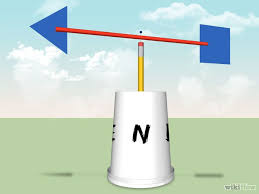 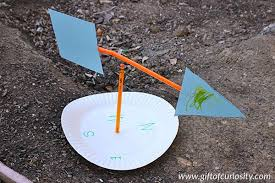 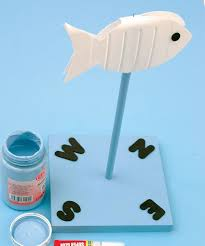 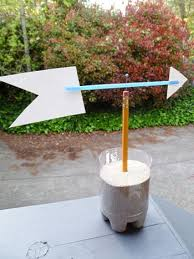 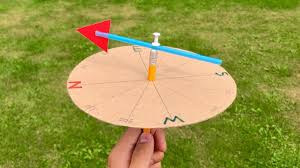 